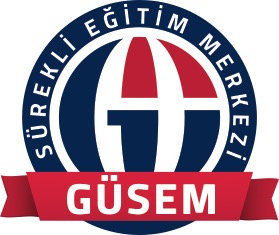 Kurs Başvuru FormuGenel Şartlar	:Kurumunuz tarafından sunulan ürün ve hizmetlerden sizleri ve/veya temsil ettiğiniz kurum ve kuruluşları faydalandırmak için, Kurumunuzun ticari ve iş stratejilerinin belirlenmesi ve uygulanması, pazarlama faaliyetlerinin yapılması, iş geliştirme ve planlama faaliyetlerinin gerçekleştirilmesi dâhil ve fakat KVKK kapsamıyla sınırlı olmak üzere gerekli çalışmaların yürütülmesi masadıyla eğitim esnasında alınan görüntülerin kullanılmasını kabul ederim.Eğitim başladıktan sonra hiçbir şekilde kursiyere ücret iadesi yapılmaz.Beyan etmiş olduğum bilgi ve evraklardan doğacak her türlü hak kayıplarının tarafıma ait olduğunu taahhüt ederim.Yukarıdaki belirttiğim bilgilerin doğruluğunu ve şartları kabul eder ilgili kurs programına kaydımın  yapılmasını beyan ederim.IBAN NO: TR 20 0001 2001 3380 0080 0000 07 - Hesap Adı: Gaziantep Üniversitesi Döner Sermaye Saymanlığı Not: Lütfen ödemelerinizde Ad Soyad, TC Kimlik No, Kurs adı belirtiniz.                                                                                                                                              Ad-Soyad.…/...…/2021										       İmzaKatılmak İstediğiniz Program: Adı Soyadı:TC Kimlik Numarası:Cep Telefonu:Mesleğiniz: Eğitim Durumu       Ön Lisans                  Yüksek Lisans            Lisans                         Doktora              Cinsiyet:    	Bay:    	BayanDoğum Yeri / Tarihi:                                            ..... / ..... / .........E-Posta:                                                @HES Kodu :İkametgâh adresi: